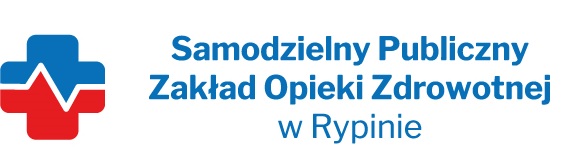 REGON:  910858394                                                                                        NIP: 8921296985         Nasz znak: SP ZOZ/ZP/PN - 1/2/2023Nasza data: 16.10.2022 r.Numer ogłoszenia : Dz.U./S S31 Nr 90359 – 2023 – PL z dnia 13/02/2023	Termin składania ofert: 24.02.2023 r. godzina 10.00Wykonawcy - Dostawcypostępowania przetargowego ZP/PN- 1/2023Samodzielny Publiczny Zakład Opieki Zdrowotnej w Rypinie uprzejmie informuje, że w dniach 14.,15.02.2023 r. wpłynęło zapytanie dotyczące postępowania przetargowego, pn. „Dostaw  leków z podziałem na 15 zadań”PytaniaDotyczy: postępowania przetargowego nr sprawy: ZP/PN - 1/2023 (dalej „przedmiotowe postępowanie”)Poniższe pytania dotyczą opisu przedmiotu zamówienia w Zadaniu nr 1 + 1A + 1B + 1C + 1D poz. 2.1, 2.2 i 2.3 w przedmiotowym postępowaniu:Zamawiający określa w Zadaniu nr 1 + 1A + 1B + 1C + 1D poz. 2.1, 2.2 i 2.3 system do pomiaru stężenia glukozy we krwi podając w każdej z w/w pozycji nazwę własną glukometru będącą zastrzeżonym znakiem towarowym konkretnego producenta, co ogranicza konkurencję asortymentowo-cenową w każdej pozycji wyłącznie do pasków testowych konkretnego producenta (ze względu na chronione prawem patentowym zabezpieczenia konstrukcyjne sprawiające, że z glukometrem danego producenta kompatybilne są wyłącznie paski tego samego wytwórcy) tym samym narażając Zamawiającego na wysoką cenę. Jeżeli Zamawiający dopuści inne systemy dostępne na rynku, miałby możliwość obniżenia kosztów w budżecie przeznaczonym na zakup systemów pomiaru glukozy. W związku z  tym pytamy, czy Zamawiający, postępując zgodnie z przepisami ustawy Pzp (art. 99, ust. 4-6) dopuści zaoferowanie konkurencyjnych pasków testowych innego producenta (wraz z przekazaniem nieodpłatnych, kompatybilnych z nimi glukometrów) charakteryzujące się parametrami: enzym oksydaza glukozy GOD, zakres pomiarowy 20-600mg/dl, hematokryt 10-70%, możliwość wykonywania pomiarów we krwi osób dorosłych i noworodków, czas pomiaru 5 sekund, wielkość próbki krwi 0,5ul, wyrzutnik zużytego paska testowego, parametry funkcjonalne zgodne z obowiązującą normą EN ISO 15197:2015?ODPOWIEDŹ: Zgodnie z SWZCzy Zamawiający, postępując zgodnie z przepisami ustawy Pzp (art. 99, ust. 4-6) dopuści w Zadaniu nr 1 + 1A + 1B + 1C + 1D poz. 2.1, 2.2 i 2.3 zaoferowanie konkurencyjnych pasków testowych innego producenta (wraz z przekazaniem nieodpłatnych kompatybilnych z nimi glukometrów) charakteryzujące się parametrami: enzym dehydrogenaza glukozy GDH-FAD, możliwość pomiaru we krwi kapilarnej i żylnej, zakres pomiaru 20-600mg/dl, hematokryt 20-60%, czas pomiaru 5 sekund, wielkość próbki krwi 0,5ul, wyrzutnik zużytego paska testowego, parametry funkcjonalne zgodne z obowiązującą normą EN ISO 15197:2015?ODPOWIEDŹ; : Zgodnie z SWZPoniższe pytania dotyczą opisu przedmiotu zamówienia w ZADANIU NR  1 + 1A + 1B + 1C + 1D poz. 1.184 i 1.185 w przedmiotowym postępowaniu:Czy w ZADANIU NR  1 + 1A + 1B + 1C + 1D poz. 1.184 i 1.185 Zamawiający dopuści zaoferowanie produktu EnteroDr., również zawierającego 250 mg drożdżaków Saccharomyces boulardii / kaps.?. Zawartość Saccharomyces boulardii w oferowanym produkcie została potwierdzona w niezależnym badaniu wykonanym  w Narodowym Instytucie Leków. Produkt nie zawiera laktozy i może być podawany osobom z nietolerancją laktozy, zespołem złego wchłaniania glukozy-galaktozy i niedoborem laktazy. Produkt konfekcjonowany w opakowaniach x 20 kapsułek (prosimy o możliwość przeliczenia na odpowiednią liczbę opakowań i zaokrąglenia uzyskanego wyniku w górę).ODPOWIEDŹ: : Zgodnie z SWZPoniższe pytania dotyczą opisu przedmiotu zamówienia w ZADANIU NR  1 + 1A + 1B + 1C + 1D poz. 1.307 i 1.310 w przedmiotowym postępowaniu:Czy w ZADANIU NR  1 + 1A + 1B + 1C + 1D poz. 1.307 i 1.310 Zamawiający dopuści zaoferowanie produktu ProbioDr, zawierającego 2 mld CFU bakterii Lactobacillus rhamnosus GG ATCC53103 i Lactobacillus helveticus/ kaps.? Zawartość oferowanego produktu został potwierdzony w niezależnym badaniu wykonanym w Narodowym Instytucie Leków. Produkt konfekcjonowany w opakowaniach x 60 kapsułek (prosimy o możliwość przeliczenia na odpowiednią liczbę opakowań i zaokrąglenia uzyskanego wyniku w górę).ODPOWIEDŹ: : Zgodnie z SWZCzy w ZADANIU NR  1 + 1A + 1B + 1C + 1D poz. 1.307 i 1.310 Zamawiający dopuści zaoferowanie produktu LactoDr, zawierającego 6 mld CFU bakterii Lactobacillus rhamnosus GG ATCC53103 w stężeniu 6 mld CFU/ kaps? Skład oferowanego produktu został potwierdzony w niezależnym badaniu wykonanym w Narodowym Instytucie Leków. Produkt konfekcjonowany w opakowaniach x 30 kapsułek (prosimy o możliwość przeliczenia na odpowiednią liczbę opakowań i zaokrąglenia uzyskanego wyniku w górę).ODPOWIEDŹ: : Zgodnie z SWZCzy Zamawiający wyrazi zgodę w pakiecie 2 poz. 10  na zaoferowanie produktu pakowanego w ampułkach?ODPOWIEDŹ: Zamawiający wyraża zgodęCzy Zamawiający dopuści w pakiecie 3 poz. 16 i 17  produkt leczniczy Ciprofloxacin w postaci wodorosiarczanu, jako substancję tożsamą, zgodnie z definicją art. 15 punkt 9. Ustawy Prawo Farmaceutyczne, do wymaganej postaci monowodzianu, o tych samych właściwościach w odniesieniu do bezpieczeństwa i skuteczności jako odpowiedników referencyjnych produktu leczniczego?ODPOWIEDŹ: Zgodnie z SWZCzy Zamawiający w pakiecie 7C poz. 4 dopuści lek w opakowaniu ampułka pakowany po 20 sztuk z odpowiednim przeliczeniem ilości?ODPOWIEDŹ: Zamawiający wyraża zgodęDotyczy pakiet 7C poz.6 Czy Zamawiający miał na myśli Kabiven 2053 ml?ODPOWIEDŹ: TAK, zamawiający miał na myśli Kabiven 2053Dotyczy pakiet 1 poz. 288 W związku wycofaniem produktu leczniczego Intralipid 20% zwracamy się z prośbą do Zamawiającego o wyrażenie zgody na zaoferowanie produktu leczniczego Smoflipid w butelkach szklanych pakowanych po 10 szt. z odpowiednim przeliczeniem ilości z zaokrągleniem do pełnych opakować w górę?ODPOWIEDŹ: Zamawiający wyraża zgodęDotyczy pakiet 1 poz. 546 Czy Zamawiający miał na myśli jednostkę miary butelka szklana/ mililitry ?ODPOWIEDŹ: TAK, zamawiający miał na myśli opakowanie – butelkę szklanąDotyczy pakiet 3 poz.48 Czy zamawiający wyrazi zgodę na zaoferowanie produktu pakowanego we fiolki po 10 sztuk?ODPOWIEDŹ: TAK, zamawiający wyraża zgodęCzy z uwagi na fakt, iż na rynku są zarejestrowane różne postaci leku, pod tą samą nazwą międzynarodową, Zamawiający wyrazi zgodę na zamianę w przedmiocie zamówienia występującej postaci doustnej leku w obrębie tej samej drogi podania np.: kaps.-kaps.twarda, tabletki o przedłużonym uwalnianiu-tabletki o zmodyfikowanym uwalnianiu, tabl.-tabl.dojel, kaps.-kaps.doj.  i odwrotnie)?ODPOWIEDŹ; Zamawiający wyraża zgodę : kaps – kaps twarda, tabl – tabl dojelitowe, kaps – kaps doj. I odwrotnie, Zamawiajacy nie wyraża zgody tabletki o przedłużonym uwalnianiu – tabl. o zmodyfikowanym uwalnianiuCzy z uwagi na fakt, iż na rynku są zarejestrowane różne postaci leku, pod tą samą nazwą międzynarodową, Zamawiający wyrazi zgodę na zamianę w przedmiocie zamówienia występującej postaci injekcyjnej leku w obrębie tej samej drogi podania np.; fiol.-amp-strz , amp.-amp.strzyk., ampułki-pojemniki, flakony-butelki,  i odwrotnie?ODPOWIEDŹ; Zamawiajacy wyraża zgodęCzy w przypadku, jeżeli żądany przez Zamawiającego lek nie jest już produkowany lub jest tymczasowy brak produkcji, a nie ma innego leku równoważnego, którym można by go zastąpić czy należy wycenić ten lek podając ostatnią cenę sprzedaży oraz uwagę o jego braku?ODPOWIEDŹ; Proszę o wycenę tego leku, Zamawiajacy prosi o informację o braku lekuCzy Zamawiający dopuszcza wycenę preparatów dostępnych na jednorazowe zezwolenie MZ.? ODPOWIEDŹ; Zamawiający dopuszcza i  i prosi o informację, że lek jest dostępny na jednorazowe zezwolenie MZDotyczy zadania nr 1,  poz. 3, 4, czy Zamawiający dopuści wycenę dostępną postac amp.strzyk.?ODPOWIEDŹ; Zamawiajacy dopuszcza wycenę amp. Strzyk.Dotyczy zadania nr 1,  poz  28, czy zamawiający miał na myśli wycenę Allertec,  ( 5 mg/5 ml), syrop, 100 ml ?ODPOWIEDŹ; Tak, proszę o wycenę Altertec 5mg /5mlDotyczy zadania nr 1,  poz  31, czy zamawiający dopuści wycenę Ambrosol 15 mg/5 ml, syrop, 120 ml w ilości 3 op? Brak na rynku dostępnych opak. 150 ml.ODPOWIEDŹ; Tak, zamawiający, dopuszcza wycenę Ambrosol 15 mg – 120mlDotyczy zadania nr 1,  poz  46, czy zamawiający dopuści wycenę Woda do receptury aptecznej FP, 500 g w ilości 2 op?ODPOWIEDŹ; Tak, Zamawiajacy dopuszcza wycenę  FP 500g x 2Dotyczy zadania nr 1,  poz  50, czy Zamawiający dopuści wycenę Argenti nitras, subst, (Galfarm), 25 g w ilości 1 op?ODPOWIEDŹ; TAK, Zamawiajacy dopuszczaDotyczy zadania nr 1, poz. 69, czy zamawiający dopuści wycene Bebilon Pepti Syneo 1, prosz., 400 g w ilości 1 op?ODPOWIEDŹ;TAK, zamawiający dopuszczaDotyczy zadania nr 1,  poz  70, czy zamawiający dopuści wycene Bebilon Pepti Syneo 2, prosz., 400 g w ilości 1 op?ODPOWIEDŹ; TAK, zamawiający dopuszczaDotyczy zadania nr 1,  poz   95, 96, czy zamawiający dopuści wycene Bupivacaine WZF Spinal 0.5% Heavy,4ml, roztw.do wstrz.,5 amp w ilości 1 op? brak dostępnej na rynku Bupivacainy izobarycznejODPOWIEDŹ; TAK, zamawiający dopuszczaDotyczy zadania nr 1,  poz   98, , czy zamawiający dopuści wycene Calsiosol, 95,5 mg/ml; 10 ml,roztw.do wstrz,infuz., 5 amp w ilości 2 op?ODPOWIEDŹ; TAK, zamawiający dopuszczaDotyczy zadania nr 1,  poz   100, czy zamawiający dopuści wycene Calcium Teva, tabl.musuj.,12 szt + 2 szt w ilości 70 op? Brak dostępnych opak. x 16 tabl.mus.ODPOWIEDŹ; TAK, zamawiający dopuszczaDotyczy zadania nr 1,  poz   102, czy zamawiający miał na myśli wycenę Calperos 1000, 400 mg jonów wapnia, kaps.twarde,100 szt w ilości 4 op?ODPOWIEDŹ; TAK, prosimy o wycenę Calperos 1000 - ,x 100 4 opDotyczy zadania nr 1,  poz   131, czy zamawiający miał na myśli wycenę Amiokordin,  50 mg/ml; 3 ml, roztw.do wstrz., 5 amp  w ilości 5 op?ODPOWIEDŹ; prosimy o wycenę Amiokordinu jw.Dotyczy zadania nr 1,  poz. 172, 173, 392, 393,  czy zamawiający miał na myśli wycenę postać kaps.dojel.?ODPOWIEDŹ; TAK, proszę o wycenę kaps. Doj.Dotyczy zadania nr 1,  poz 222, czy zamawiający dopuści wycene Gastrolit, prosz.do przyg.roztw., 4,15 g, 14 sasz. w ilości 1 op? Nowe opakowania Producenta.ODPOWIEDŹ; ; TAK, proszę o wycenę jw.Dotyczy zadania nr 1,  poz 239, 293, 359, 397,  450, 495, 496, 533,  czy Zamawiający dopuści wycenę postać tabl.o przedł.uwaln/zmod.uwaln.?ODPOWIEDŹ; Poz. 239 – prosimy o wycenę tabletek o zmodyfikowanym uwalnianiu. Poz. 293 – tabletki o przedłużonym uwalnianiu, poz. 359 – tabletki powlekane o przedłużonym uwalnianiu, poz. 397 – tabletki o przedłużonym uwalnianiu, poz. 450 – tab. O przedłużonym uwalnianiu, poz. 495, 496 – tabletki powlekane o przedłużonym uwalnianiu, poz. 533 – tabletki o zmodyfikowanym uwalnianiuDotyczy zadania nr 1,  poz 241, czy Zamawiający dopuści wycenę postać GlucaGen 1mg HypoKit,prosz,rozp.d/sp.r.d/wstrz,1fiolka? Dostępna postać na rynku.ODPOWIEDŹ; TAK, zamawiający dopuszczaDotyczy zadania nr 1,  poz 257, 258, 259, 260, 261, 262, 282, 283, 284, 285, 286, 287, 289, 290, 314,  czy zamawiający dopuści wycenę insulin w postaci wkładów? Dostepna postac na rynku.ODPOWIEDŹ; TAK, zamawiający dopuszczaDotyczy zadania nr 1,  poz 269, czy zamawiający dopuści wycenę Hydroxyzinum , 10 mg/5 ml, syrop, 200 ml w ilości 150 op?ODPOWIEDŹ; TAK, zamawiający dopuszczaDotyczy zadania nr 1,  poz  272, czy zamawiający dopuści wycenę Etomidate-Lipuro, 2 mg/ml; 10 ml, emuls.do wstrz.,10 amp w ilości 1 op?ODPOWIEDŹ; TAK, zamawiający dopuszczaDotyczy zadania nr 1,  poz  277, czy zamawiający wykreśli pozycję z pakietu z powodu braku dostępności na rynku.ODPOWIEDŹ; Zgodnie z SWZ, prosimy o wycenę podając ostatnią cenę sprzedażyDotyczy zadania nr 1,  poz  277, czy zamawiający dopuści wycenę Ig Vena, 50 g/l; 50 ml,rozt.do infuz,1f+uch (poza progr.lek) w ilości 1 op?ODPOWIEDŹ; TAK, zamawiający dopuszczaDotyczy zadania nr 1,  poz  283, czy zamawiający dopuści wycenę Humulin R, 300 jm/3ml,roztw.do wstrz., 5 wkładów ?ODPOWIEDŹ;  Zgodnie z SWZDotyczy zadania nr 1,  poz  300, 310, 346, 347, 377, 484, 544, czy zamawiający wykreśli pozycję z pakietu z powodu zakończenia produkcji.ODPOWIEDŹ;  Prosimy o podanie ostatniej ceny sprzedażyDotyczy zadania nr 1,  334, 336,  czy zamawiający dopuści wycenę postać tabl.d/sp.zaw.doust.,100 szt? Brak na rynku postaci tabletki zwykłej  w tych  dawkach.ODPOWIEDŹ; Tak, zamawiający dopuszczaDotyczy zadania nr 1, poz. 344, czy zamawiający dopuści wycene Maść z vit. A, ochronna, 800 j.m./g, 25 g w ilości 150 op?ODPOWIEDŹ; TAK, zamawiający dopuszczaDotyczy pakietu nr 1 poz. 355.  Czy Zamawiający wyrazi zgodę na wycenę preparatu który zgodnie z CHPL w swoim składzie zawiera:100 mg pirydoksyny chlorowodorku (witamina B6), 100 mg tiaminy chlorowodorku (witamina B1), 1 mg cyjanokobalaminy (witamina B12), 20 mg lidokainy chlorowodorku.ODPOWIEDŹ; Zgodnie z SWZDotyczy zadania nr 1, poz 365, czy Zamawiający dopuści wycenę Mleko Nan Optipro Plus 1 HM-0, płyn, 90 ml, 32 but.? Nowa nazwa producentaODPOWIEDŹ; TAK, zamawiający dopuszczaDotyczy zadania nr 1, poz 441, czy zamawiający dopuści wycenę Enema, roztw.doodbytn, 150 ml, 50 butelek w ilości 5 op?ODPOWIEDŹ; TAKDotyczy zadania nr 1, poz 442, czy Zamawiający miał na myśli wycenę Resonium A, 1,42 g Na+/15 g, prosz., 454 g w ilości 1 op?ODPOWIEDŹ; TAKDotyczy zadania nr 1, poz 469, czy zamawiający dopuści wycenę SkinScabin, płyn, 120 ml w ilości 1 op?ODPOWIEDŹ; TAKDotyczy zadania nr 1, poz 504, czy Zamawiający miał na myśli wycenę Terlipressini acetas  ,0,2mg/ml;10ml,rozt.d/wst, 5 fiolek w ilości 12 op?ODPOWIEDŹ; TAKDotyczy zadania nr 1, poz 505, czy zamawiający dopuści wycenę Igantet 250, 250 j.m./ml, roztw.d/wstrz.,1 amp-strz. ?ODPOWIEDŹ; Zgodnie z SWZDotyczy zadania nr 1, poz 532, czy zamawiający dopuści wycenę Trimbow, aer.inhal., 60 dawek+1 inhalat. w ilości 15 op?ODPOWIEDŹ; TAKDotyczy zadania nr 1, poz. 546, czy zamawiający miał na myśli wycenę Vaminolact, roztw.do infuz., 100 ml w ilości 10 op? /1 kg/ODPOWIEDŹ; TAKDotyczy zadania nr 1 C, poz. 2, czy Zamawiający dopuści wycenę Argosulfan, 20 mg/g, krem, 100 g w ilości 480 op? Brak dostępnych opak. 400 gODPOWIEDŹ; TAK, zamawiający dopuszczaDotyczy zadania nr 8, poz. 25, czy zamawiający wykreśli pozycje z pakietu. Brak produkcji.ODPOWIEDŹ;Prosimy o wycenę podając ostatnią cenę sprzedażyDotyczy pakietu nr 1 poz. 211. (1.) Czy zamawiający wymaga preparatu Makrogol 74 g x 48 saszetek (PEG 4 litry - Fortrans) zgodny z SIWZ, który jest rekomendowany przez Europejskie Towarzystwo Endoskopii Przewodu Pokarmowego (ESGE) w rutynowym przygotowaniu do kolonoskopii. którego oferta cenowa jest korzystna dla zamawiającego? (2.) Czy zamawiający wymaga preparatu Makrogol (74 g x 48 saszetek, PEG 4 litry - Fortrans) o składzie chemicznym zgodnym z SIWZ?ODPOWIEDŹ; TAK, Zamawiajacy wymagaDotyczy pakietu nr 1 poz. 411. Prosimy o doprecyzowanie, czy Zamawiający wymaga wyceny Parafiny zarejestrowanej jako produkt leczniczy czy jako surowiec farmaceutyczny?ODPOWIEDŹ;Zamawiajacy wymaga parafiny zarejestrowanej jako produkt leczniczyDotyczy pakietu nr 1 poz. 40, 82, 196,  W związku z problemami z dostępnością prosimy o wydzielenie lub wykreślenie pozycji pakietuODPOWIEDŹ; Prosimy o wycene  podając ostania cenę sprzedaży z informacja o problemach z dostepnościąDotyczy pakietu nr 1 poz. 121. Czy Zamawiający dopuści wycenę opakowań preparatu Makrogol  74 g  x 48 saszetek,  rekomendowanym przez Europejskie Towarzystwo Endoskopii Przewodu Pokarmowego (ESGE) w rutynowym przygotowaniu do kolonoskopii , którego oferta cenowa jest korzystna dla Zamawiającego? Z góry dziękujemy za pozytywną odpowiedź na nasze pytanie. W przypadku odpowiedzi negatywnej prosimy o dołączenie  uzasadnienia merytorycznego.ODPOWIEDŹ; zamawiający dopuszczaDotyczy pakietu nr 1 poz. 244. Prosimy o doprecyzowanie, czy Zamawiający wymaga wyceny Glukozy zarejestrowanej jako produkt leczniczy czy jako surowiec farmaceutyczny?ODPOWIEDŹ; prosimy o wycene produktu leczniczegoDotyczy pakietu nr 1 poz. 184. Czy Zamawiający dopuści wycenę preparatu o nazwie handlowej EnteroDr., kaps.twarde, 20 sztODPOWIEDŹ; Zgodnie z SWZDotyczy pakietu nr 1 poz. 185. Czy Zamawiający dopuści wycenę preparatu o nazwie handlowej EnteroDr., kaps.twarde, 20 sztODPOWIEDŹ; Zgodnie z SWZDotyczy pakietu nr 1 poz. 300. Na rynku farmaceutycznym  preparaty zawierające „Ketokonazol 200 mg” mają różne wskazania do stosowania. W związku z tym bardzo proszę o określenie, które wskazania wymaga Zamawiający:•          właściwości przeciwgrzybiczne ; działanie obejmuje dermatofity, drożdżaki; preparat  przeznaczony do stosowania ogólnoustrojowego  (obecnie nie dostępny  w op.x10 lub x 20) czy też •          wskazania do stosowania w leczeniu endogennego zespołu Cushinga u dorosłych oraz młodzieży w wieku powyżej 12 lat. ( dostępny w op. * 60 tab.)    ODPOWIEDŹ; Zgodnie z zaznaczeniem kolorem czerwonymDotyczy pakietu nr 1 poz. 277. Ze względu na problemy z dostępnością, proszę o wydzielenie pozycji do odrębnego pakietu. Umożliwi to przystąpienie większej liczby oferentów.ODPOWIEDŹ; Zgodnie z SWZ„Czy produkt leczniczy z pakietu 1 poz.277  będzie podawany pacjentom w ramach programu lekowego B17 lub B62 lub B67?”ODPOWIEDŹ; NIEDotyczy pakietu nr 2 poz. 8, 9. Czy Zamawiający wymaga, aby zgodnie z treścią Charakterystyki Produktu  Leczniczego, preparat Meropenem posiadał stabilność gotowego roztworu do  infuzji rozpuszczonego w NaCl 0,9%: 3 godziny w temperaturze 15-25°C i 24 godziny w temperaturze 2-8°C, a w przypadku rozpuszczenia produktu w glukozie 5%: 1 godz w temp. 25ºC i 8 godzin w temp.  2-8ºC, co pozwoli na bezpieczne przeprowadzenie infuzji dożylnej?ODPOWIEDŹ; Zgodnie z SWZDotyczy pakietu nr 2 poz. 6. (1.) Czy Zamawiający wymaga, aby zgodnie z treścią Charakterystyki Produktu  Leczniczego, zaoferowany produkt Imipenem Cilastatin posiadał stabilność  po rozpuszczeniu do 2 godzin, co pozwoli na bezpieczne przeprowadzenie  infuzji dożylnej? (2.) Czy Zamawiający wymaga, aby zgodnie z treścią Charakterystyki Produktu  Leczniczego, zaoferowany produkt Imipenem Cilastatin posiadał możliwość  przygotowania roztworu do infuzji z wykorzystaniem 0,9% roztworu chlorku  sodu oraz/i z wykorzystaniem 5% roztworu glukozy?ODPOWIEDŹ; Zgodnie z SWZDotyczy pakietu nr 8 poz. 8. Proszę o wydzielenie pozycji do odrębnego pakietu. Umożliwi to przystąpienie większej liczby oferentów.ODPOWIEDŹ; Zgodnie z SWZ Pakiet 9 pozycja 1: Czy Zamawiający w Pakiecie 9 pozycji 1 wymaga: • Wapno sodowane w postaci białych granulek/pelletów identycznych kształtów i rozmiarów – w postaci półsfer o średnicy 4mm oraz wysokości 2mm • Wysoka absorpcja: 178 litrów CO2/1 litr wapna • Wysoka odporność na transport zapewniająca minimalną ilość pyłu w stosowanym wapnie • Jednoznaczne rozpoznanie zużycia wapna – wapno zużyte zabarwia się na kolor błękitno-fioletowy • Skład: a. 78 - 84% Ca(OH)2 b. 2 - 4% NaOH c. 14 - 18% H2O d. Fiolet etylowy • Długi okres trwałości produktu – 4 lata • Zakres temperatur przechowywania: -20°C do 50°C • Wygodne 5l kanistry (4,15kg)? ODPOWIEDŹ: Zgodnie z SWZUmowa §6 ust. 2 Czy Zamawiający wyrazi zgodę na skrócenie terminu płatności do 30 dni? ODPOWIEDŹ: Zgodnie z SWZ§5 Uprzejmie proszę o udzielenie wyjaśnień czy Zamawiający wyrazi zgodę na zmniejszenie kar umownych do: - ust. 1 pkt 2) do 0,2% ? - ust. 3 do 10% ?ODPOWIEDŹ: Zgodnie z SWZ